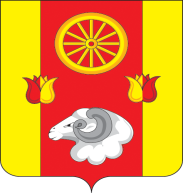 Администрация Кормовского сельского поселенияПОСТАНОВЛЕНИЕ04.03.2024                                                         №  19                                                           с.КормовоеВ соответствии с постановлениями Администрации Кормовского сельского поселения от 03.04.2018  № 36 «Об утверждении Порядка  разработки, реализации и оценки эффективности муниципальных программ Кормовского сельского поселения» и от 17.10.2018 № 99 «Об утверждении методических рекомендаций по разработке и реализации муниципальных программ Кормовского сельского поселения»ПОСТАНОВЛЯЮ: 1. Утвердить отчет о реализации муниципальной  программы Кормовского сельского поселения «Муниципальная политика» за 2023 год согласно приложению.2. Настоящее постановление подлежит официальному опубликованию (обнародованию).     	3. Контроль за выполнением постановления оставляю за собой.        Глава Администрации        Кормовского сельского поселения                                                              В.В. СикаренкоПриложение к постановлениюАдминистрации Кормовскогосельского поселенияот 04.03.2024 № 19Отчет о реализации муниципальной программы Кормовского сельского поселения «Муниципальная политика» за 2023 год1. Конкретные результаты, достигнутые за 2023 годВ целях совершенствования муниципальной политики и развития гражданского общества Кормовского сельского поселения через создание условий для совершенствования организации деятельности органов местного самоуправления, оптимизации взаимодействия органов местного самоуправления с населением, формирования качественного профессионального состава муниципальной службы; создания условий для информационного обеспечения системы прямой и обратной связи органов местного самоуправления и населения Кормовского сельского поселения; создание условий для развития межэтнического и межкультурного диалога и взаимоуважения, формирование культуры межэтнического общения в рамках реализации муниципальной программы Кормовского сельского поселения «Муниципальная политика», утвержденной постановлением Администрации Кормовского сельского поселения от 19.10.2018 № 110, ответственным исполнителем, соисполнителями и участниками в 2023 году реализован комплекс мероприятий.В 2023 году муниципальная программа реализовывалась путем выполнения программных мероприятий, сгруппированных по направлениям в трех подпрограммах.В рамках реализации подпрограммы 1 «Развитие муниципального управления и муниципальной службы в Кормовском сельском поселении, профессиональное развитие лиц, занятых в системе местного самоуправления» достигнуты следующие результаты:	- разработаны нормативные правовые акты Кормовского сельского поселения в связи с изменениями законодательства Российской Федерации, Ростовской области о муниципальной службе;	- использованы в кадровой работе методические рекомендации по вопросам организации кадровой работы в органах местного самоуправления, разработанные Правительством Ростовской области;	- не допущен рост численности муниципальных служащих и в 2023 году численность муниципальных служащих соответствовала нормативам штатной численности выборных должностных органов местного самоуправления, осуществляющих свои полномочия на постоянной основе, и муниципальных служащих в исполнительно-распорядительных органах муниципальных образований РО на 2021-2023 годы, утвержденной протоколом заседания Правительства РО от 27.07.2020 № 32;- повышение квалификации прошли 6 муниципальных служащих: в соответствии с муниципальным заказом - 6 и 2 человека приняли участие в обучающих семинарах. В рамках реализации подпрограммы 2 «Реализация муниципальной информационной политики» достигнуты следующие результаты:Организовано опубликование муниципальных правовых актов Кормовского сельского поселения в количестве 57 шт.  в информационном бюллетени муниципального образования «Кормовское сельское поселение».В рамках реализации подпрограммы 3 «Укрепление единства российской нации и гармонизация межэтнических отношений в Кормовском сельском поселении» достигнуты следующие результаты:- проведено 4 заседания малого совета по вопросам межэтнических отношений при Администрации Кормовского сельского поселения;- проведены мероприятия, направленные на гармонизацию межэтнических отношений;- проведены межнациональные спортивные мероприятия;- участие в ежегодном районном фестивале национальных культур «Мы вместе»;- проведены торжественные мероприятия, приуроченные к памятным датам в истории народов России в соответствии с календарем Дней воинской славы и памятных дат России;- участие в этнокультурных мероприятиях, направленных на раскрытие многообразия национальных культур (праздники, фестивали, дни культур, выставки, мастер-классы, театрализованные представления и пр.).В 2023 году практически все мероприятия проводились с учетом соблюдения требований, определенных постановлением Правительства Ростовской области от 05.04.2020 №272 «О мерах по обеспечению санитарно-эпидемиологического благополучия населения на территории Ростовской области в связи с распространением новой коронавирусной инфекции (COVID-19». Отчет об исполнении плана реализации муниципальной программы Кормовского сельского поселения «Муниципальная политика» по итогам 2023 года приведен в приложении № 1.2. Перечень основных мероприятий подпрограмм, приоритетных основных мероприятий и мероприятий ведомственных целевых программ, выполненных и не выполненных (с указанием причин) в установленные срокиДостижению указанных результатов в 2023 году способствовала реализация ответственным исполнителем и участниками муниципальной программы основных мероприятий муниципальной программы.2.1. Реализация в отчетном периоде основных мероприятий   подпрограммы 1 «Развитие муниципального управления и муниципальной службы в Кормовском сельском поселении, профессиональное развитие лиц, занятых в системе местного самоуправления» привела к достижению следующих результатов:В рамках основного мероприятия 1.1. Оптимизация штатной численности муниципальных служащих:Обеспечена стабилизация численности муниципальных служащих.В этих целях проведена работа по осуществлению ежеквартального мониторинга штатной численности муниципальных служащих, в ходе которого не выявлено превышение  нормативов штатной численности выборных должностных лиц местного самоуправления, осуществляющих свои полномочия на постоянной основе, и муниципальных служащих.В рамках основного мероприятия 1.2. Проведение оценки профессиональной компетенции лиц, поступающих на муниципальную службу, и муниципальных служащих при проведении аттестации:проведена комплексная оценка профессиональной компетенции муниципальных служащих при проведении аттестации, посредством теста на соответствие замещаемой должности муниципальной службы в Администрации Кормовского сельского поселения, который состоит из 6 областей знаний:-знание государственного языка Российской Федерации-русского языка;-знание конституции Российской Федерации и основ конституционного устройства Российской Федерации;-знание законодательства о муниципальной службе;-знание законодательства Российской Федерации о противодействии коррупции;-знания в области информационно-коммуникационных технологий;-знание Кодекса этики и служебного поведения муниципальных служащих.Распоряжением Администрации Кормовского сельского поселения от 10.04.2017 № 10 утверждена методика проведения оценки профессионального уровня претендентов для замещения должностей муниципальной службы в Администрации Кормовского сельского поселения, предусматривающая в обязательном порядке проведение тестирования лиц, поступающих на муниципальную службу на соответствие базовым квалификационным требованиям для замещения должностей муниципальной службы.По состоянию на 29.12.2023:- проведена аттестация 2 муниципальных служащих;-проведена работа с лицами, включенными в резерв.В рамках основного мероприятия 1.3. Проведение конкурсов на замещение вакантных должностей муниципальной службы:сформирован качественный профессиональный состав органов местного самоуправления. В 2023 году конкурсов на замещение вакантной должности не было.По итогам реализации основного мероприятия 1.4. Применение испытания граждан при заключении трудового договора:Постановлением Администрации Кормовского сельского поселения от 08.10.2018 № 95 утвержден порядок применения испытания при поступлении на муниципальную службу в Администрацию Кормовского сельского поселения. В рамках основного мероприятия 1.5. Оценка эффективности и результативности профессиональной служебной деятельности муниципальных служащих:Муниципальные служащие органов местного самоуправления Кормовского сельского поселения были отмечены различными видами поощрения главы Администрации Кормовского сельского поселения, в соответствии с решением Собрания депутатов от 14.02.2020 № 109 «Об оплате труда муниципальных служащих в органах местного самоуправления Кормовского сельского поселения».Также с 01.10.2023 года проиндексированы на 5,5 % размеры окладов денежного содержания муниципальных служащих.Муниципальные служащие органов местного самоуправления сельского поселения были отмечены денежным вознаграждением к Дню местного самоуправления и ежеквартальными премиями.В рамках основного мероприятия 1.6. Организация наставничества лиц, впервые принятых на муниципальную службу постановлением Администрации Кормовского сельского поселения от 18.10.2019 № 108 утверждено положение об организации наставничества в Администрации Кормовского сельского поселения. В 2023 году наставничество организовано не было.В рамках основного мероприятия 1.7. Обеспечение проведения оценки профессиональных компетенций, личных и деловых качеств кандидатов на замещение должностей заместителей глав администраций:не формировалась в связи с отсутствием в 2023 году вакантных должностей – заместители главы Администрации Кормовского сельского поселения.	В рамках основного мероприятия 1.8. Реализация эффективных методов работы с кадровым резервом, муниципальным резервом управленческих кадров:сформированы кадровый резерв и резерв управленческих кадров Администрации Кормовского сельского поселения на целевые должности. 	В рамках основного мероприятия 1.9. Проведение ежеквартального мониторинга состояния муниципальной службы в муниципальном образовании:соблюдены нормативы штатной численности муниципальных служащих в Администрации Кормовского сельского поселения.	В рамках основного мероприятия 1.10. Направление муниципальных служащих для участия в конкурсе на звание «Лучший муниципальный служащий в Ростовской области»:	муниципальные служащие органов местного самоуправления района были оповещены о конкурсе на звание «Лучший муниципальный служащий в Ростовской области». В 2023 году в конкурсе муниципальные служащие не принимали участие. 	В рамках основного мероприятия 1.11. Обеспечение актуализации информации в разделе «Муниципальная служба» официального сайта Администрации Кормовского сельского поселения. Информация находится в актуальном состоянии. На официальном сайте Администрации Кормовского сельского поселения создан раздел «Муниципальная служба».	В рамках основного мероприятия 1.12. Правовая, методическая и информационная поддержка органов местного самоуправления поселений по вопросам осуществления кадровой работы:	Специалист, в должностную инструкцию которого входит кадровая работа, принял участие в  двух обучающих семинарах.	В рамках основного мероприятия 1.13. Обеспечение профессионального развития муниципальных служащих:повышение квалификации прошли 6 муниципальных служащих: в соответствии с муниципальным заказом - 6 и 2 человека приняли участие в обучающих семинарах. 	2.2. Реализация в отчетном периоде основных мероприятий подпрограммы 2 «Реализация муниципальной информационной политики» привела к достижению следующих результатов:	В рамках основного мероприятия 2.1. Официальная публикация нормативно-правовых актов Кормовского сельского поселения в газете, являющейся официальным публикатором правовых актов Кормовского сельского поселения:	Организовано опубликование муниципальных правовых актов Кормовского сельского поселения в количестве 57 шт. в информационном бюллетени муниципального образования «Кормовское сельское поселение».	2.3. Реализация в отчетном периоде основных мероприятий подпрограммы 3 «Укрепление единства российской нации и гармонизация межэтнических отношений в Кормовском сельском поселении» привела к достижению следующих результатов.В рамках основного мероприятия 3.1. Проведение мероприятий, направленных на укрепление единства российской нации проведены запланированные мероприятия, направленные на укрепление единства российской нации, в которых приняли участие 1188человек:С 25 апреля по 9 мая   жители поселения приняли участие в акции «Флаги Победы». В МБОУ Кормовской СШ проведен информационный час «Символика Дона: гимн, герб, флаг». Организаторы кратко познакомили с историей флага, обсудили с учащимися, что означает каждый цвет на флаге области и почему он объединен белой вертикальной полосой.19 мая 2023 года в с. Кормовое прошел интеллектуальный марафон  «Дню славянской письменности».В 2023 году в МБОУ Кормовской СШ, в отделе стационарного библиотечного обслуживания  №8 в с.Кормовое ко Дню русского языка были проведены выставки литературы по вопросам популяризации и преподавания русского языка.В рамках основного мероприятия 3.2. Проведение мероприятий, направленных на этнокультурное развитие народов, проживающих на территории Кормовского сельского поселения:	Проведены запланированные мероприятия, направленные на этнокультурное развитие народов, проживающих на территории Кормовского сельского поселения:	- раздача ленточек триколор;	- «Час истории», «Три цвета русской свалы»;	- Тематическая беседа «Флаг – символ единства»;	- беседа по профилактике преступлений и правонарушений «Проступок. Правонарушение. Преступление» и др.	В рамках основного мероприятия 3.3. Проведение мероприятий по информационному, научному и методическому обеспечению реализации мероприятий подпрограммы.	На сайте Администрации Кормовского сельского поселения создан раздел «Межнациональные отношения», на котором размещается информация, направленная на предупреждение национальной нетерпимости и формирование общероссийской гражданской идентичности. В рамках реализации данной подпрограммы за средства местного бюджета были приобретены памятки.  Сведения о выполнении основных мероприятий подпрограмм и мероприятий ведомственных целевых программ, а также контрольных событий муниципальной программы приведены в приложении № 2 к отчету о реализации муниципальной программы.3. Перечень контрольных событий, выполненных и не выполненных 
(с указанием причин) в установленные сроки согласно плану реализацииВ 2023 году реализован комплекс мероприятий направленный на совершенствование муниципальной политики и развитие гражданского общества Кормовского сельского поселения.Сведения о выполнении основных мероприятий подпрограмм и мероприятий ведомственных целевых программ, а также контрольных событий муниципальной программы приведены в приложении № 2 к отчету о реализации муниципальной программы.Раздел 4. Анализ факторов, повлиявших 
на ход реализации муниципальной программыОсновные факторы, повлиявшие на ход реализации муниципальной программы:внесение изменений в правовые акты, регулирующие прохождение муниципальной службы, а также в отдельные организационные механизмы ее прохождения;рост гражданского патриотизма и единства, вызванный попытками дестабилизации внешнеэкономической и внешнеполитической обстановки.5. Сведения об использовании бюджетных ассигнований и внебюджетных средств на реализацию муниципальной программыОбъемы и источники финансирования муниципальной программы – бюджет Кормовского сельского поселения Ремонтненского района на 2023 год – 26,8 тыс. рублей.Фактическое освоение средств составило 26,8 тыс. рублей, или 100,0 процентов. Сведения об использовании бюджетных ассигнований и внебюджетных средств на реализацию муниципальной программы за 2023 год также приведены в приложении № 4 к отчету о реализации муниципальной программы.6. Сведения о достижении значений показателей (индикаторов) муниципальной программы, подпрограмм муниципальной программы Кормовского сельского поселенияМуниципальной программой и подпрограммами муниципальной программы предусмотрено 10 показателей, по 3 из которых фактические значения соответствуют плановым, по 3 показателям фактическое значение превышает плановое, 4 показателя исполнены с отклонением от планового значения.Показатель 1 «Доля граждан, позитивно оценивающих деятельность органов местного самоуправления», плановое значение – 30,5, фактическое значение – 30,5.Показатель 2 «Доля граждан, положительно оценивающих уровень межэтнического согласия в Кормовском сельском поселении», плановое значение – 37, фактическое значение – 90. Превышение планового значения показателя связано со сложившейся в 2023 году геополитической ситуацией, проводимой внешней политикой Российской Федерации и, как следствие, ростом гражданского патриотизма.Показатель 1.1 «Доля вакантных должностей муниципальной службы, замещенных на основе конкурса», плановое значение – 100, фактическое значение – 0. Неисполнение планового значения связано в отсутствием в 2023 году вакантных должностей муниципальной службы, замещенных на основе конкурса.Показатель 1.2 «Доля вакантных должностей муниципальной службы, замещенных на основе назначения из кадровых резервов, муниципальных резервов управленческих кадров», плановое значение – 35, фактическое значение – 0. Неисполнение планового значения связано в отсутствием в 2023 году вакантных должностей муниципальной службы, замещенных на основе назначения из кадровых резервов, муниципальных резервов управленческих кадров.Показатель 1.3 «Доля лиц, назначенных на должности муниципальной службы из муниципального резерва управленческих кадров», плановое значение – 56, фактическое значение – 0. Неисполнение планового значения связано в отсутствием в 2023 году назначенных на должности муниципальной службы из муниципального резерва управленческих кадров.Показатель 1.4 «Доля муниципальных служащих, имеющих высшее образование», плановое значение – 95,0, фактическое значение – 57,1. Показатель 1.5 «Доля муниципальных служащих, в отношении которых проведены мероприятия по профессиональному развитию», плановое значение – 43, фактическое значение – 85,7. Превышение планового значения показателя связано с проведением повышения квалификации дистанционно и очно, очно-заочно.Показатель 2.1 «Доля опубликованных нормативных правовых актов в газете, являющейся официальным источником опубликования правовых актов Кормовского сельского поселения, к общему количеству нормативных правовых актов, подлежащих официальному опубликованию в соответствии с федеральным и областным законодательством», плановое значение – 100, фактическое значение – 100. Публикация нормативно-правовых актов осуществляется в информационном бюллетене.Показатель 3.1 «Доля граждан, у которых сформирована общероссийская гражданская идентичность», плановое значение – 70,5; фактическое значение – 90,0. Превышение планового значения показателя связано со сложившейся в 2023 году геополитической ситуацией, проводимой внешней политикой Российской Федерации и, как следствие, ростом гражданского патриотизма.Показатель 3.2 «Прирост числа участников мероприятий, направленных на этнокультурное развитие народов, проживающих на территории Кормовского сельского поселения», плановое значение – 8,6; фактическое значение – 12,0.Сведения о достижении значений показателей (индикаторов) муниципальной программы, подпрограммы муниципальной программы за 2023 год с обоснованием отклонений представлены в приложении № 3 к отчету о реализации муниципальной программы.7. Информация о результатах оценки эффективности муниципальной программыЭффективность реализации муниципальной программы определена на основании степени достижения целевых показателей, выполнения основных мероприятий и оценки бюджетной эффективности муниципальной программы.1. Степень достижения целевых показателей муниципальной программы и ее подпрограмм.По показателям (индикаторам:степень достижения целевого показателя 1 –  1,0 (30,5/30,5);степень достижения целевого показателя 2 – 2,4 (90,0/37,0);степень достижения целевого показателя 1.1 – 0,0 (0,0/100,0);степень достижения целевого показателя 1.2 – 0,0 (0,0/35,0);степень достижения целевого показателя 1.3 – 0,0 (0,0/56,0);степень достижения целевого показателя 1.4 – 0,6 (57,1/95,0);степень достижения целевого показателя 1.5 – 1,99 (85,7/43,0);степень достижения целевого показателя 2.1 – 1,0 (100,0/100,0);степень достижения целевого показателя 3.1 – 1,29 (90,0/70,0);степень достижения целевого показателя 3.2 – 1,4 (12,0/8,6).	Суммарная оценка степени достижения целевых показателей муниципальной  программы составляет 0,97 ((1,0+2,4+0,0+0,0+0,0+0,6+1,99+1,0+1,29+1,4)/10) что характеризует высокий уровень эффективности реализации муниципальной программы по степени достижения целевых показателей в 2023 году.2. Степень реализации основных мероприятий, финансируемых за счет средств местного бюджета составляет 1,0 (2/2).3. Степень соответствия запланированному уровню расходов за счет средств местного бюджета составляет 1,0 (26,8/26,8).4. Уровень реализации муниципальной программы в целом равен 0,99 (0,97 х 0,5 + 1,0 х 0,3 + 1,0 х 0,2 = 0,99). Таким образом, можно сделать вывод о высоком уровне реализации муниципальной программы по итогам 2023 года.Бюджетная эффективность реализации муниципальной программы
в 2023  году характеризуется оптимальным соотношением достигнутых в ходе реализации основных мероприятий муниципальной программы результатов и связанных с их реализацией затрат. По итогам 2023 года объемы ассигнований, предусмотренные на реализацию муниципальной программы, соответствуют объемам ассигнований местного бюджета. Произведенные в 2023 году расходы участников муниципальной программы полностью соответствуют их установленным расходным полномочиям. Средства федерального, областного бюджетов и средства внебюджетных источников на реализацию основных мероприятий муниципальной программы в 2023 году не привлекались.8. Предложения по дальнейшей реализации муниципальной программы
(в том числе по оптимизации бюджетных расходов на реализацию основных мероприятий подпрограмм, мероприятий ведомственных целевых программ и корректировке целевых индикаторов и показателей муниципальной программы на текущий финансовый год и плановый период)Предложения по дальнейшей реализации муниципальной программы отсутствуют. 9. Иная информацияМуниципальная программа вносит определенный вклад в эффективность деятельности Кормовского сельского поселения: повышение уровня доверия населения к муниципальным служащим, повышение уровня профессиональной компетентности муниципальных служащих Кормовского сельского поселения, повышение привлекательности муниципальной службы, выявление зон, требующих приоритетного внимания  Администрации Кормовского сельского поселения, формирование комплекса мероприятий по повышению результативности деятельности  Администрации Кормовского сельского поселения, совершенствование уровня дополнительного профессионального образования лиц, занятых в системе местного самоуправления, стабилизация численности муниципальных служащих в установленных рамках, недопущение ее роста, повышение уровня доверия населения к муниципальным служащим, повышение уровня межэтнического согласия в Кормовского сельском поселении. Для достижения ожидаемых результатов необходима дальнейшая реализация муниципальной программы. Постановлением Администрации Кормовского сельского поселения от 29.12.2023 № 176 утвержден план реализации муниципальной программы на 2024 год.Приложение №1к отчету о реализации муниципальной программыКормовского сельского поселения«Муниципальная политика» за 2023 годОТЧЕТоб исполнении плана реализации муниципальной программы «Муниципальная политика» за 2023 год<1> По строке «Мероприятие» указывается руководитель, курирующий данное направление. По строке «Контрольное событие муниципальной программы» указывается руководитель, курирующий данное направление. <2> Графа заполняется по завершенным основным мероприятиям, мероприятиям, мероприятиям ведомственных целевых программ.<3> В случае наличия нескольких контрольных событиях одного основного мероприятия.<4> В целях оптимизации содержания информации в графе 2 допускается использование аббревиатур, например: основное
мероприятие 1.1 – ОМ 1.1.Приложение №2к отчету о реализации муниципальной программыКормовского сельского поселения«Муниципальная политика» за 2023 годСВЕДЕНИЯо выполнении основных мероприятий подпрограмма имероприятий ведомственных целевых программ, а также контрольных событий муниципальной программы за 2023 г.<1> В целях оптимизации содержания информации в графе 2 допускается использование аббревиатур, например: основное
мероприятие 1.1 – ОМ 1.1.Приложение №3к отчету о реализации муниципальной программыКормовского сельского поселения«Муниципальная политика» за 2023 годСведения о достижении значений показателей (индикаторов)<1> Приводится фактическое значение индикатора или показателя за год, предшествующий отчетному.Приложение №4к отчету о реализации муниципальной программыКормовского сельского поселения«Муниципальная политика» за 2023 годСВЕДЕНИЯоб использовании бюджетных ассигнований и внебюджетных средств на реализацию муниципальной программы за 2023 г.<1> В соответствии с бюджетной отчетностью на 1 января текущего финансового года.Об утверждении отчета о реализации муниципальной программы Кормовского сельского поселения «Муниципальная политика» за 2023 год № п/пНомер и наименованиеОтветственный 
 исполнитель, соисполнитель, участник
(должность/ ФИО) <1>Результат реализации (краткое описание)Факти-ческая дата начала
реализацииФактическая дата окончания
реализации, 
наступления 
контрольного 
событияРасходы местного бюджета на реализацию муниципальной программы, тыс. рублейРасходы местного бюджета на реализацию муниципальной программы, тыс. рублейРасходы местного бюджета на реализацию муниципальной программы, тыс. рублейОбъемы неосвоенных средств и причины их не освоения<2>№ п/пНомер и наименованиеОтветственный 
 исполнитель, соисполнитель, участник
(должность/ ФИО) <1>Результат реализации (краткое описание)Факти-ческая дата начала
реализацииФактическая дата окончания
реализации, 
наступления 
контрольного 
событияпредусмотреномуниципаль-ной программой предусмотрено сводной бюджетной росписьюфакт на отчет-ную дату Объемы неосвоенных средств и причины их не освоения<2>123456789101Подпрограмма 1 «Развитие муниципального управления и муниципальной службы в Кормовском сельском поселении, профессиональное развитие лиц, занятых в системе местного самоуправления»Подпрограмма 1 «Развитие муниципального управления и муниципальной службы в Кормовском сельском поселении, профессиональное развитие лиц, занятых в системе местного самоуправления»Подпрограмма 1 «Развитие муниципального управления и муниципальной службы в Кормовском сельском поселении, профессиональное развитие лиц, занятых в системе местного самоуправления»Подпрограмма 1 «Развитие муниципального управления и муниципальной службы в Кормовском сельском поселении, профессиональное развитие лиц, занятых в системе местного самоуправления»Подпрограмма 1 «Развитие муниципального управления и муниципальной службы в Кормовском сельском поселении, профессиональное развитие лиц, занятых в системе местного самоуправления»Подпрограмма 1 «Развитие муниципального управления и муниципальной службы в Кормовском сельском поселении, профессиональное развитие лиц, занятых в системе местного самоуправления»Подпрограмма 1 «Развитие муниципального управления и муниципальной службы в Кормовском сельском поселении, профессиональное развитие лиц, занятых в системе местного самоуправления»Подпрограмма 1 «Развитие муниципального управления и муниципальной службы в Кормовском сельском поселении, профессиональное развитие лиц, занятых в системе местного самоуправления»Подпрограмма 1 «Развитие муниципального управления и муниципальной службы в Кормовском сельском поселении, профессиональное развитие лиц, занятых в системе местного самоуправления»1.1Основное мероприятиеОсновное мероприятиеОсновное мероприятиеОсновное мероприятиеОсновное мероприятиеОсновное мероприятиеОсновное мероприятиеОсновное мероприятиеОсновное мероприятие1.1.1Оптимизация штатной численности муниципальных служащихГлавный специалист по правовой работе, связям с представительными органами, межнациональным отношениям Муштатенко О.И.Оптимизация расходов местного бюджета на содержание местной администрации; эффективное распределение функциональных обязанностей муниципальных служащих01.01.202331.12.2023----1.1.2Проведение оценки профессиональной компетенции лиц, поступающих на муниципальную службу, и муниципальных служащих при проведении аттестацииГлавный специалист по правовой работе, связям с представительными органами, межнациональным отношениям Муштатенко О.И.Ежегодно в Администрации Кормовского сельского поселения проводится оценка профессиональной компетенции муниципальных служащих при проведении аттестации, посредством теста на соответствие замещаемой должности муниципальной службы в Администрации Кормовского сельского поселения, который состоит из 6 областей знаний:-знание государственного языка Российской Федерации-русского языка;-знание конституции Российской Федерации и основ конституционного устройства Российской Федерации;-знание законодательства о муниципальной службе;-знание законодательства Российской Федерации о противодействии коррупции;-знания в области информационно-коммуникационных технологий;-знание Кодекса этики и служебного поведения муниципальных служащих.Распоряжением Администрации Кормовского сельского поселения от 10.04.2017 № 10 утверждена методика проведения оценки профессионального уровня претендентов для замещения должностей муниципальной службы в Администрации Кормовского сельского поселения, предусматривающая в обязательном порядке проведение тестирования лиц, поступающих на муниципальную службу на соответствие базовым квалификационным требованиям для замещения должностей муниципальной службы.По состоянию на 29.12.2023:- проведена аттестация 2 муниципальных служащих;-проведена работа с лицами, включенными в резерв.01.01.202331.12.2023----1.1.3Проведение конкурсов на замещение вакантных должностей муниципальной службыГлавный специалист по правовой работе, связям с представительными органами, межнациональным отношениям Муштатенко О.И.Обеспечение равного доступа граждан к муниципальной службе01.01.202331.12.2023----1.1.4Применение испытания граждан при заключении трудового договораГлавный специалист по правовой работе, связям с представительными органами, межнациональным отношениям Муштатенко О.И.Формирование качественного профессионального состава местных администраций01.01.202331.12.2023----1.1.5Оценка эффективности и результативности профессиональной служебной деятельности муниципальных служащихГлавный специалист по правовой работе, связям с представительными органами, межнациональным отношениям Муштатенко О.И.Стимулирование муниципальных служащих к эффективному и результативному исполнению своих должностных обязанностей01.01.202331.12.2023----1.1.6Организация наставничества лиц, впервые принятых на муниципальную службуГлавный специалист по правовой работе, связям с представительными органами, межнациональным отношениям Муштатенко О.И.Сокращение периода адаптации при поступлении на муниципальную службу; форсированное развитие профессиональных компетенций лиц, впервые принятых на муниципальную службу, необходимых для качественного исполнения должностных обязанностей01.01.202331.12.2023----1.1.7Обеспечение проведения оценки профессиональных компетенций, личных и деловых качеств кандидатов на замещение должностейзаместителей глав администраций Главный специалист по правовой работе, связям с представительными органами, межнациональным отношениям Муштатенко О.И.Формирование качественного профессионального управленческого состава местных администраций01.01.202331.12.2023----1.1.8Реализация эффективных методов работы с кадровым резервом, муниципальным резервом управленческих кадровГлавный специалист по правовой работе, связям с представительными органами, межнациональным отношениям Муштатенко О.И.Своевременное замещение высвобождающихся должностей муниципальной службы, эффективное исполнение муниципальными служащими своих должностных обязанностей01.01.202331.12.2023----1.1.9Проведение ежеквартального мониторинга состояния муниципальной службы в муниципальном образованииГлавный специалист по правовой работе, связям с представительными органами, межнациональным отношениям Муштатенко О.И.Получение оперативной информации о количественном и качественном составе муниципальных служащих, а также показателях развития муниципальной службы01.01.202331.12.2023----1.1.10Направление муниципальных служащих для участия в конкурсе на звание «Лучший муниципальный служащий в Ростовской области». Главный специалист по правовой работе, связям с представительными органами, межнациональным отношениям Муштатенко О.И.Выявление и поощрение лучших муниципальных служащих, распространение передового опыта муниципального управления, повышение престижа муниципальной службы01.01.202331.12.2023----1.1.11Обеспечение актуализации информации в разделе «Муниципальная служба» официального сайта Администрации Кормовского сельского поселенияГлавный специалист по правовой работе, связям с представительными органами, межнациональным отношениям Муштатенко О.И.Повышение открытости и доступности информации о муниципальной службе01.01.202331.12.2023----1.1.12Правовая, методическая и информационная поддержка органов местного самоуправления поселений по вопросам осуществления кадровой работы-Применение кадровыми службами органов местного самоуправления современных кадровых технологий при поступлении на муниципальную службу и ее прохождении01.01.202331.12.2023----1.1.13Обеспечение профессионального развития муниципальных служащихГлавный специалист по правовой работе, связям с представительными органами, межнациональным отношениям Муштатенко О.И.Повышение уровня профессионального развития муниципальных служащих01.01.202331.12.2023----Контрольное событие  муниципальной программыАдминистрация Кормовского сельского поселенияФормирование высококвалифицированного кадрового состава на муниципальной службе;повышение уровня профессионального развития муниципальных служащих и иных лиц, занятых в системе местного самоуправления в Кормовском сельском поселенииX31.12.2023XXXX2Подпрограмма 2 «Реализация муниципальной информационной политики»Подпрограмма 2 «Реализация муниципальной информационной политики»Подпрограмма 2 «Реализация муниципальной информационной политики»Подпрограмма 2 «Реализация муниципальной информационной политики»Подпрограмма 2 «Реализация муниципальной информационной политики»Подпрограмма 2 «Реализация муниципальной информационной политики»Подпрограмма 2 «Реализация муниципальной информационной политики»Подпрограмма 2 «Реализация муниципальной информационной политики»Подпрограмма 2 «Реализация муниципальной информационной политики»2.1Основное мероприятиеОсновное мероприятиеОсновное мероприятиеОсновное мероприятиеОсновное мероприятиеОсновное мероприятиеОсновное мероприятиеОсновное мероприятиеОсновное мероприятие2.1.1Официальная публикация нормативно-правовых актов Кормовского сельского поселения в газете, являющейся официальным публикатором правовых актов Кормовского сельского поселенияГлава Администрации Кормовского сельского поселения Сикаренко В.В.Соблюдение норм федерального и областного законодательства, регулирующего вопросы опубликования правовых актов в газете01.01.202331.12.202326,026,026,0-Контрольное событие  муниципальной программыАдминистрация Кормовского сельского поселенияСоблюдение норм федерального и областного законодательст-ва, регулирующего вопросы опубликования правовых актов в газетеX31.12.2023XXXX3Подпрограмма 3 «Укрепление единства российской нации и гармонизация межэтнических отношений в Кормовском сельском поселении»Подпрограмма 3 «Укрепление единства российской нации и гармонизация межэтнических отношений в Кормовском сельском поселении»Подпрограмма 3 «Укрепление единства российской нации и гармонизация межэтнических отношений в Кормовском сельском поселении»Подпрограмма 3 «Укрепление единства российской нации и гармонизация межэтнических отношений в Кормовском сельском поселении»Подпрограмма 3 «Укрепление единства российской нации и гармонизация межэтнических отношений в Кормовском сельском поселении»Подпрограмма 3 «Укрепление единства российской нации и гармонизация межэтнических отношений в Кормовском сельском поселении»Подпрограмма 3 «Укрепление единства российской нации и гармонизация межэтнических отношений в Кормовском сельском поселении»Подпрограмма 3 «Укрепление единства российской нации и гармонизация межэтнических отношений в Кормовском сельском поселении»Подпрограмма 3 «Укрепление единства российской нации и гармонизация межэтнических отношений в Кормовском сельском поселении»3.1Основное мероприятиеОсновное мероприятиеОсновное мероприятиеОсновное мероприятиеОсновное мероприятиеОсновное мероприятиеОсновное мероприятиеОсновное мероприятиеОсновное мероприятие3.1.1Проведение мероприятий, направленных на укрепление единства российской нацииГлавный специалист по правовой работе, связям с представительными органами, межнациональным отношениям Муштатенко О.И.Сохранение межэтнической стабильности в Кормовском сельском поселении, интеграция мигрантов в российское общество;преобладание общероссийской гражданской идентичности над региональной, этнической и религиозной идентичностями01.01.202331.12.2023----3.1.2Проведение мероприятий, направленных на этнокультурное развитие народов, проживающих на территории Кормовского сельского поселенияГлавный специалист по правовой работе, связям с представительными органами, межнациональным отношениям Муштатенко О.И.Создание условий для гармоничного этнокультурного развития этнических культур народов Дона01.01.202331.12.2023----3.1.3Проведение мероприятий по информационному, научному и методическому обеспечению реализации мероприятий подпрограммыГлавный специалист по правовой работе, связям с представительными органами, межнациональным отношениям Муштатенко О.И.Повышение информированности граждан о культуре народов, проживающих в Кормовском сельском поселении, профессионализма сотрудников органов местного самоуправления Кормовского сельского поселения01.01.202331.12.20230,80,80,8-Контрольное событие  муниципальной программыАдминистрация Кормовского сельского поселениярост уровня общероссийской гражданской идентичности у жителей Кормовского сельского поселения;снижение уровня конфликтогенности межэтнических отношений в Кормовском сельском поселении;повышение уровня толерантного отношения к представителям другой национальности;увеличение числа мероприятий, направленных на этнокультурное развитие народов, проживающих на территории Кормовского сельского поселенияХ31.12.2023ХХХХИтого по муниципальной программеХХХХ26,826,826,8-Итого по муниципальной программеАдминистрация Кормовского сельского поселенияХХХ26,826,826,8-№ п/пНомер и наименование Ответственный 
 исполнитель, соисполнитель, участник  
(должность/ ФИО)Плановый срок окончания реализацииФактический срокФактический срокРезультатыРезультатыПричины не реализации/ реализации не в полном объеме№ п/пНомер и наименование Ответственный 
 исполнитель, соисполнитель, участник  
(должность/ ФИО)Плановый срок окончания реализацииначала реализацииокончания реализациизапланированныедостигнутыеПричины не реализации/ реализации не в полном объеме1234567891Подпрограмма 1 «Развитие муниципального управления и муниципальной службы в Кормовском сельском поселении, профессиональное развитие лиц, занятых в системе местного самоуправления»Администрация Кормовского сельского поселенияХХХХХ-1.1Основное мероприятие 1.1. Оптимизация штатной численности муниципальных служащихАдминистрация Кормовского сельского поселения31.12.202301.01.202331.12.2023Оптимизация расходов местного бюджета на содержание местной администрации; эффективное распределение функциональных обязанностей муниципальных служащихОбеспечена стабилизация численности муниципальных служащих.В этих целях проведен ежеквартального мониторинга штатной численности муниципальных служащих, в ходе которого не выявлено превышение  нормативов штатной численности выборных должностных лиц местного самоуправления, осуществляющих свои полномочия на постоянной основе, и муниципальных служащих в исполнительно-распорядительных органах района-1.2Основное мероприятие 1.2. Проведение оценки профессиональной компетенции лиц, поступающих на муниципальную службу, и муниципальных служащих при проведении аттестацииАдминистрация Кормовского сельского поселения31.12.202301.01.202331.12.2023Формирование качественного профессионального состава местных администрацийПроведена комплексная оценка профессиональной компетенции: -1.3Основное мероприятие 1.3. Проведение конкурсов на замещение вакантных должностей муниципальной службыАдминистрация Кормовского сельского поселения31.12.202301.01.202331.12.2023Обеспечение равного доступа граждан к муниципальной службеФормирование качественного профессионального состава органов местного самоуправления-1.4Основное мероприятие 1.4. Применение испытания граждан при заключении трудового договораАдминистрация Кормовского сельского поселения31.12.202301.01.202331.12.2023Формирование качественного профессионального состава местных администрацийПостановлением Администрации Кормовского сельского поселения от 08.10.2018 № 95 утвержден порядок применения испытания при поступлении на муниципальную службу в Администрацию Кормовского сельского поселения-1.5Основное мероприятие 1.5. Оценка эффективности и результативности профессиональной служебной деятельности муниципальных служащихАдминистрация Кормовского сельского поселения31.12.202301.01.202331.12.2023Стимулирование муниципальных служащих к эффективному и результативному исполнению своих должностных обязанностейМуниципальные служащие органов местного самоуправления сельского поселения были отмечены денежным вознаграждением к Дню местного самоуправления и ежеквартальными премиями в соответствии с решением Собрания депутатов от 14.02.2020 № 109 «Об оплате труда муниципальных служащих в органах местного самоуправления Кормовского сельского поселения».-1.6Основное мероприятие 1.6. Организация наставничества лиц, впервые принятых на муниципальную службуАдминистрация Кормовского сельского поселения31.12.202301.01.202331.12.2023Сокращение периода адаптации при поступлении на муниципальную службу; форсированное развитие профессиональных компетенций лиц, впервые принятых на муниципальную службу, необходимых для качественного исполнения должностных обязанностейПостановлением Администрации Кормовского сельского поселения от 18.10.2019 № 108 утверждено положение об организации наставничества в Администрации Кормовского сельского поселения-1.7Основное мероприятие 1.7. Обеспечение проведения оценки профессиональных компетенций, личных и деловых качеств кандидатов на замещение должностейзаместителей глав администраций Администрация Кормовского сельского поселения31.12.202301.01.202331.12.2023Формирование качественного профессионального управленческого состава местных администрацийНе проводилась в связи с отсутствием в 2023 году вакантных должностей – заместители главы Администрации Кормовского сельского поселения-1.8Основное мероприятие 1.8. Реализация эффективных методов работы с кадровым резервом, муниципальным резервом управленческих кадровАдминистрация Кормовского сельского поселения31.12.202301.01.202331.12.2023Своевременное замещение высвобождающихся должностей муниципальной службы, эффективное исполнение муниципальными служащими своих должностных обязанностейСформированы кадровый резерв и резерв управленческих кадров Администрации Кормовского сельского поселения на целевые должности-1.9Основное мероприятие 1.9. Проведение ежеквартального мониторинга состояния муниципальной службы в муниципальном образованииАдминистрация Кормовского сельского поселения31.12.202301.01.202331.12.2023Получение оперативной информации о количественном и качественном составе муниципальных служащих, а также показателях развития муниципальной службыСоблюдены нормативы штатной численности муниципальных служащих в Администрации Кормовского сельского поселения-1.10Основное мероприятие 1.10. Направление муниципальных служащих для участия в конкурсе на звание «Лучший муниципальный служащий в Ростовской области». Администрация Кормовского сельского поселения31.12.202301.01.202331.12.2023Выявление и поощрение лучших муниципальных служащих, распространение передового опыта муниципального управления, повышение престижа муниципальной службыМуниципальные служащие органов местного самоуправления района были оповещены о конкурсе на звание «Лучший муниципальный служащий в Ростовской области». В 2023 году в конкурсе муниципальные служащие не принимали участиеВ связи с отсутствием соответствующих заявленным требованиям.1.11Основное мероприятие 1.11. Обеспечение актуализации информации в разделе «Муниципальная служба» официального сайта Администрации Кормовского сельского поселенияАдминистрация Кормовского сельского поселения31.12.202301.01.202331.12.2023Повышение открытости и доступности информации о муниципальной службеИнформация находится в актуальном состоянии. На официальном сайте Администрации Кормовского сельского поселения создан раздел «Муниципальная служба».-1.12Основное мероприятие 1.12. Правовая, методическая и информационная поддержка органов местного самоуправления поселений по вопросам осуществления кадровой работыАдминистрация Кормовского сельского поселения31.12.202301.01.202331.12.2023Применение кадровыми службами органов местного самоуправления современных кадровых технологий при поступлении на муниципальную службу и ее прохожденииПравовая, методическая и информационная поддержка органов местного самоуправления поселений по вопросам осуществления кадровой работы осуществлялась через проведение  семинаров-1.13Основное мероприятие 1.13. Обеспечение профессионального развития муниципальных служащихАдминистрация Кормовского сельского поселения31.12.202301.01.202331.12.2023Повышение уровня профессионального развития муниципальных служащихОбеспечение профессионального развития муниципальных служащих и иных лиц, занятых с системе местного самоуправления Кормовского сельского поселения через проведение обучающих семинаров, обучение на курсах повышения квалификации-2Подпрограмма 2 «Реализация муниципальной информационной политики»Администрация Кормовского сельского поселенияХХХХХ-2.1Основное        мероприятие 2.1.Официальная публикация нормативно-правовых актов Кормовского сельского поселения в газете, являющейся официальным публикатором правовых актов Кормовского сельского поселенияАдминистрация Кормовского сельского поселения31.12.202301.01.202331.12.2023Соблюдение норм федерального и областного законодательства, регулирующего вопросы опубликования правовых актов в газетеОпубликованы в газете «Рассвет» все нормативные правовые акты, подлежащие официальному опубликованию в соответствии с федеральным и областным законодательством-3Подпрограмма  «Укрепление единства российской нации и гармонизация межэтнических отношений в Кормовском сельском поселении»Администрация Кормовского сельского поселенияХХХХХ-3.1Основное        мероприятие 3.1.Проведение мероприятий, направленных на укрепление единства российской нацииАдминистрация Кормовского сельского поселения31.12.202301.01.202331.12.2023Сохранение межэтнической стабильности в Кормовском сельском поселении, интеграция мигрантов в российское общество;преобладание общероссийской гражданской идентичности над региональной, этнической и религиозной идентичностямиПроведены запланированные мероприятия, направленные на укрепление единства российской нации, в которых приняли участие 1188человек:С 25 апреля по 9 мая   жители поселения приняли участие в акции «Флаги Победы». В МБОУ Кормовской СШ проведен информационный час «Символика Дона: гимн, герб, флаг». Организаторы кратко познакомили с историей флага, обсудили с учащимися, что означает каждый цвет на флаге области и почему он объединен белой вертикальной полосой.19 мая 2023 года в с. Кормовое прошел интеллектуальный марафон  «Дню славянской письменности».В 2023 году в МБОУ Кормовской СШ, в отделе стационарного библиотечного обслуживания  №8 в с.Кормовое ко Дню русского языка были проведены выставки литературы по вопросам популяризации и преподавания русского языка.-3.2Основное        мероприятие 3.2.Проведение мероприятий, направленных на этнокультурное развитие народов, проживающих на территории Кормовского сельского поселенияАдминистрация Кормовского сельского поселения31.12.202301.01.202331.12.2023Создание условий для гармоничного этнокультурного развития этнических культур народов ДонаПроведены запланированные мероприятия, направленные на этнокультурное развитие народов, проживающих на территории Кормовского сельского поселения:	- раздача ленточек триколор;	- «Час истории», «Три цвета русской свалы»;	- Тематическая беседа «Флаг – символ единства»;	- беседа по профилактике преступлений и правонарушений «Проступок. Правонарушение. Преступление» и др.-3.3Основное        мероприятие 3.3.Проведение мероприятий по информационному, научному и методическому обеспечению реализации мероприятий подпрограммыАдминистрация Кормовского сельского поселения31.12.202301.01.202331.12.2023Повышение информированности граждан о культуре народов, проживающих в Кормовском сельском поселении, профессионализма сотрудников органов местного самоуправления Кормовского сельского поселенияНа сайте Администрации Кормовского сельского поселения создан раздел «Межнациональные отношения», на котором размещается информация, направленная на предупреждение национальной нетерпимости и формирование общероссийской гражданской идентичности. В рамках реализации данной подпрограммы за средства местного бюджета были приобретены памятки.  -№ п/пНомер и наименованиеЕд.измеренияЗначения показателей (индикаторов) 
муниципальной программы,     
подпрограммы муниципальной    
программыЗначения показателей (индикаторов) 
муниципальной программы,     
подпрограммы муниципальной    
программыЗначения показателей (индикаторов) 
муниципальной программы,     
подпрограммы муниципальной    
программыОбоснование отклонений  
 значений показателя    
 (индикатора) на конец   
 отчетного года       
(при наличии)№ п/пНомер и наименованиеЕд.измерениягод,предшествующий 
отчетному <1>отчетный годотчетный годОбоснование отклонений  
 значений показателя    
 (индикатора) на конец   
 отчетного года       
(при наличии)№ п/пНомер и наименованиеЕд.измерениягод,предшествующий 
отчетному <1>планфактОбоснование отклонений  
 значений показателя    
 (индикатора) на конец   
 отчетного года       
(при наличии)1234567Муниципальная программа «Муниципальная политика»Муниципальная программа «Муниципальная политика»Муниципальная программа «Муниципальная политика»Муниципальная программа «Муниципальная политика»Муниципальная программа «Муниципальная политика»Муниципальная программа «Муниципальная политика»Муниципальная программа «Муниципальная политика»1.Показатель 1.Доля граждан, позитивно оценивающих деятельность органов местного самоуправленияпроцентов30,230,530,5-2.Показатель 2.Доля граждан, положительно оценивающих уровень межэтнического согласия в Ремонтненском районепроцентов90,037,090,0Превышение планового значения показателя связано со сложившейся в 2023 году геополитической ситуацией, проводимой внешней политикой Российской Федерации и, как следствие, ростом гражданского патриотизмаПодпрограмма 1 «Развитие муниципального управления и муниципальной службы в Кормовском сельском поселении, профессиональное развитие лиц, занятых в системе местного самоуправления»    Подпрограмма 1 «Развитие муниципального управления и муниципальной службы в Кормовском сельском поселении, профессиональное развитие лиц, занятых в системе местного самоуправления»    Подпрограмма 1 «Развитие муниципального управления и муниципальной службы в Кормовском сельском поселении, профессиональное развитие лиц, занятых в системе местного самоуправления»    Подпрограмма 1 «Развитие муниципального управления и муниципальной службы в Кормовском сельском поселении, профессиональное развитие лиц, занятых в системе местного самоуправления»    Подпрограмма 1 «Развитие муниципального управления и муниципальной службы в Кормовском сельском поселении, профессиональное развитие лиц, занятых в системе местного самоуправления»    Подпрограмма 1 «Развитие муниципального управления и муниципальной службы в Кормовском сельском поселении, профессиональное развитие лиц, занятых в системе местного самоуправления»    Подпрограмма 1 «Развитие муниципального управления и муниципальной службы в Кормовском сельском поселении, профессиональное развитие лиц, занятых в системе местного самоуправления»    1.1.Показатель 1.1.Доля вакантных должностей муниципальной службы, замещенных на основе конкурсапроцентов0,0100,00,0Неисполнение планового значения связано в отсутствием в 2023 году вакантных должностей муниципальной службы, замещенных на основе конкурса1.2.Показатель 1.2.Доля вакантных должностей муниципальной службы, замещенных на основе назначения из кадровых резервов, муниципальных резервов управленческих кадровпроцентов0,035,00,0Неисполнение планового значения связано в отсутствием в 2023 году вакантных должностей муниципальной службы, замещенных на основе назначения из кадровых резервов, муниципальных резервов управленческих кадров1.3.Показатель 1.3.Доля лиц, назначенных на должности муниципальной службы из муниципального резерва управленческих кадровпроцентов0,056,00,0Неисполнение планового значения связано в отсутствием в 2023 году назначенных на должности муниципальной службы из муниципального резерва управленческих кадров1.4.Показатель 1.4.Доля муниципальных служащих, имеющих высшее образованиепроцентов57,195,057,1-1.5Показатель 1.5.Доля муниципальных служащих, в отношении которых проведены мероприятия по профессиональному развитиюпроцентов57,143,085,7Превышение планового значения показателя связано с проведением повышения квалификации дистанционно и очно, очно-заочноПодпрограмма 2 «Реализация муниципальной информационной политики»        Подпрограмма 2 «Реализация муниципальной информационной политики»        Подпрограмма 2 «Реализация муниципальной информационной политики»        Подпрограмма 2 «Реализация муниципальной информационной политики»        Подпрограмма 2 «Реализация муниципальной информационной политики»        Подпрограмма 2 «Реализация муниципальной информационной политики»        Подпрограмма 2 «Реализация муниципальной информационной политики»        2.1.Показатель 2.1.Доля опубликованных нормативных правовых актов в газете, являющейся официальным источником опубликования правовых актов Кормовского сельского поселения, к общему количеству нормативных правовых актов, подлежащих официальному опубликованию в соответствии с федеральным и областным законодательствомпроцентов100,0100,0100,0-Подпрограмма 3 «Укрепление единства российской нации и гармонизация межэтнических отношений в Кормовском сельском поселении»Подпрограмма 3 «Укрепление единства российской нации и гармонизация межэтнических отношений в Кормовском сельском поселении»Подпрограмма 3 «Укрепление единства российской нации и гармонизация межэтнических отношений в Кормовском сельском поселении»Подпрограмма 3 «Укрепление единства российской нации и гармонизация межэтнических отношений в Кормовском сельском поселении»Подпрограмма 3 «Укрепление единства российской нации и гармонизация межэтнических отношений в Кормовском сельском поселении»Подпрограмма 3 «Укрепление единства российской нации и гармонизация межэтнических отношений в Кормовском сельском поселении»Подпрограмма 3 «Укрепление единства российской нации и гармонизация межэтнических отношений в Кормовском сельском поселении»3.1.Показатель 3.1.Доля граждан, у которых сформирована общероссийская гражданская идентичностьпроцентов90,070,090,0Превышение планового значения показателя связано со сложившейся в 2023 году геополитической ситуацией, проводимой внешней политикой Российской Федерации и, как следствие, ростом гражданского патриотизма3.2.Показатель 3.2.Прирост числа участников мероприятий, направленных на этнокультурное развитие народов, проживающих на территории Кормовского сельского поселенияпроцентов8,68,612,0Превышение планового значения показателя связано со сложившейся в 2023 году геополитической ситуацией, проводимой внешней политикой Российской Федерации и, как следствие, ростом гражданского патриотизмаНаименование муниципальной программы, подпрограммы, основного мероприятияИсточники финансированияОбъем расходов (тыс. рублей), предусмотренныхОбъем расходов (тыс. рублей), предусмотренныхФактические 
расходы (тыс. рублей),
<1> Наименование муниципальной программы, подпрограммы, основного мероприятияИсточники финансированиямуниципальной программой  сводной бюджетной росписьюФактические 
расходы (тыс. рублей),
<1> 12345Муниципальная
программа  «Муниципальная политика»    Всего26,826,826,8Муниципальная
программа  «Муниципальная политика»    бюджет поселения26,826,826,8Муниципальная
программа  «Муниципальная политика»    безвозмездные поступления в бюджет поселения---Муниципальная
программа  «Муниципальная политика»    в том числе за счет средств:Муниципальная
программа  «Муниципальная политика»     - федерального бюджета---Муниципальная
программа  «Муниципальная политика»     - областного бюджета---Муниципальная
программа  «Муниципальная политика»     - бюджета муниципального района---Муниципальная
программа  «Муниципальная политика»    внебюджетные источники-Х-Подпрограмма 1. Развитие муниципального управления и муниципальной службы в Кормовском сельском поселении, профессиональное развитие лиц, занятых в системе местного самоуправленияВсего---Подпрограмма 1. Развитие муниципального управления и муниципальной службы в Кормовском сельском поселении, профессиональное развитие лиц, занятых в системе местного самоуправлениябюджет поселения---Подпрограмма 1. Развитие муниципального управления и муниципальной службы в Кормовском сельском поселении, профессиональное развитие лиц, занятых в системе местного самоуправлениябезвозмездные поступления в бюджет поселения---Подпрограмма 1. Развитие муниципального управления и муниципальной службы в Кормовском сельском поселении, профессиональное развитие лиц, занятых в системе местного самоуправленияв том числе за счет средств:Подпрограмма 1. Развитие муниципального управления и муниципальной службы в Кормовском сельском поселении, профессиональное развитие лиц, занятых в системе местного самоуправления - федерального бюджета---Подпрограмма 1. Развитие муниципального управления и муниципальной службы в Кормовском сельском поселении, профессиональное развитие лиц, занятых в системе местного самоуправления - областного бюджета---Подпрограмма 1. Развитие муниципального управления и муниципальной службы в Кормовском сельском поселении, профессиональное развитие лиц, занятых в системе местного самоуправления - бюджета муниципального района---Подпрограмма 1. Развитие муниципального управления и муниципальной службы в Кормовском сельском поселении, профессиональное развитие лиц, занятых в системе местного самоуправлениявнебюджетные источники-Х-Основное мероприятие 1.1. Оптимизация штатной численности муниципальных служащихВсего---Основное мероприятие 1.1. Оптимизация штатной численности муниципальных служащихбюджет поселения---Основное мероприятие 1.1. Оптимизация штатной численности муниципальных служащихбезвозмездные поступления в бюджет поселения---Основное мероприятие 1.1. Оптимизация штатной численности муниципальных служащихв том числе за счет средств:Основное мероприятие 1.1. Оптимизация штатной численности муниципальных служащих - федерального бюджета---Основное мероприятие 1.1. Оптимизация штатной численности муниципальных служащих - областного бюджета---Основное мероприятие 1.1. Оптимизация штатной численности муниципальных служащих - бюджета муниципального района---Основное мероприятие 1.1. Оптимизация штатной численности муниципальных служащихвнебюджетные источники-Х-Основное мероприятие 1.2. Проведение оценки профессиональной компетенции лиц, поступающих на муниципальную службу, и муниципальных служащих при проведении аттестацииВсего---Основное мероприятие 1.2. Проведение оценки профессиональной компетенции лиц, поступающих на муниципальную службу, и муниципальных служащих при проведении аттестациибюджет поселения---Основное мероприятие 1.2. Проведение оценки профессиональной компетенции лиц, поступающих на муниципальную службу, и муниципальных служащих при проведении аттестациибезвозмездные поступления в бюджет поселения---Основное мероприятие 1.2. Проведение оценки профессиональной компетенции лиц, поступающих на муниципальную службу, и муниципальных служащих при проведении аттестациив том числе за счет средств:Основное мероприятие 1.2. Проведение оценки профессиональной компетенции лиц, поступающих на муниципальную службу, и муниципальных служащих при проведении аттестации - федерального бюджета---Основное мероприятие 1.2. Проведение оценки профессиональной компетенции лиц, поступающих на муниципальную службу, и муниципальных служащих при проведении аттестации - областного бюджета---Основное мероприятие 1.2. Проведение оценки профессиональной компетенции лиц, поступающих на муниципальную службу, и муниципальных служащих при проведении аттестации - бюджета муниципального района---Основное мероприятие 1.2. Проведение оценки профессиональной компетенции лиц, поступающих на муниципальную службу, и муниципальных служащих при проведении аттестациивнебюджетные источники-Х-Основное мероприятие 1.3. Проведение конкурсов на замещение вакантных должностей муниципальной службыВсего---Основное мероприятие 1.3. Проведение конкурсов на замещение вакантных должностей муниципальной службыбюджет поселения---Основное мероприятие 1.3. Проведение конкурсов на замещение вакантных должностей муниципальной службыбезвозмездные поступления в бюджет поселения---Основное мероприятие 1.3. Проведение конкурсов на замещение вакантных должностей муниципальной службыв том числе за счет средств:Основное мероприятие 1.3. Проведение конкурсов на замещение вакантных должностей муниципальной службы - федерального бюджета---Основное мероприятие 1.3. Проведение конкурсов на замещение вакантных должностей муниципальной службы - областного бюджета---Основное мероприятие 1.3. Проведение конкурсов на замещение вакантных должностей муниципальной службы - бюджета муниципального района---Основное мероприятие 1.3. Проведение конкурсов на замещение вакантных должностей муниципальной службывнебюджетные источники-Х-Основное мероприятие 1.4. Применение испытания граждан при заключении трудового договораВсего---Основное мероприятие 1.4. Применение испытания граждан при заключении трудового договорабюджет поселения---Основное мероприятие 1.4. Применение испытания граждан при заключении трудового договорабезвозмездные поступления в бюджет поселения---Основное мероприятие 1.4. Применение испытания граждан при заключении трудового договорав том числе за счет средств:Основное мероприятие 1.4. Применение испытания граждан при заключении трудового договора - федерального бюджета---Основное мероприятие 1.4. Применение испытания граждан при заключении трудового договора - областного бюджета---Основное мероприятие 1.4. Применение испытания граждан при заключении трудового договора - бюджета муниципального района---Основное мероприятие 1.4. Применение испытания граждан при заключении трудового договоравнебюджетные источники-Х-Основное мероприятие 1.5. Оценка эффективности и результативности профессиональной служебной деятельности муниципальных служащихВсего---Основное мероприятие 1.5. Оценка эффективности и результативности профессиональной служебной деятельности муниципальных служащихбюджет поселения---Основное мероприятие 1.5. Оценка эффективности и результативности профессиональной служебной деятельности муниципальных служащихбезвозмездные поступления в бюджет поселения---Основное мероприятие 1.5. Оценка эффективности и результативности профессиональной служебной деятельности муниципальных служащихв том числе за счет средств:Основное мероприятие 1.5. Оценка эффективности и результативности профессиональной служебной деятельности муниципальных служащих - федерального бюджета---Основное мероприятие 1.5. Оценка эффективности и результативности профессиональной служебной деятельности муниципальных служащих - областного бюджета---Основное мероприятие 1.5. Оценка эффективности и результативности профессиональной служебной деятельности муниципальных служащих - бюджета муниципального района---Основное мероприятие 1.5. Оценка эффективности и результативности профессиональной служебной деятельности муниципальных служащихвнебюджетные источники-Х-Основное мероприятие 1.6. Организация наставничества лиц, впервые принятых на муниципальную службуВсего---Основное мероприятие 1.6. Организация наставничества лиц, впервые принятых на муниципальную службубюджет поселения---Основное мероприятие 1.6. Организация наставничества лиц, впервые принятых на муниципальную службубезвозмездные поступления в бюджет поселения---Основное мероприятие 1.6. Организация наставничества лиц, впервые принятых на муниципальную службув том числе за счет средств:Основное мероприятие 1.6. Организация наставничества лиц, впервые принятых на муниципальную службу - федерального бюджета---Основное мероприятие 1.6. Организация наставничества лиц, впервые принятых на муниципальную службу - областного бюджета---Основное мероприятие 1.6. Организация наставничества лиц, впервые принятых на муниципальную службу - бюджета муниципального района---Основное мероприятие 1.6. Организация наставничества лиц, впервые принятых на муниципальную службувнебюджетные источники-Х-Основное мероприятие 1.7. Обеспечение проведения оценки профессиональных компетенций, личных и деловых качеств кандидатов на замещение должностейзаместителей глав администраций Всего---Основное мероприятие 1.7. Обеспечение проведения оценки профессиональных компетенций, личных и деловых качеств кандидатов на замещение должностейзаместителей глав администраций бюджет поселения---Основное мероприятие 1.7. Обеспечение проведения оценки профессиональных компетенций, личных и деловых качеств кандидатов на замещение должностейзаместителей глав администраций безвозмездные поступления в бюджет поселения---Основное мероприятие 1.7. Обеспечение проведения оценки профессиональных компетенций, личных и деловых качеств кандидатов на замещение должностейзаместителей глав администраций в том числе за счет средств:Основное мероприятие 1.7. Обеспечение проведения оценки профессиональных компетенций, личных и деловых качеств кандидатов на замещение должностейзаместителей глав администраций  - федерального бюджета---Основное мероприятие 1.7. Обеспечение проведения оценки профессиональных компетенций, личных и деловых качеств кандидатов на замещение должностейзаместителей глав администраций  - областного бюджета---Основное мероприятие 1.7. Обеспечение проведения оценки профессиональных компетенций, личных и деловых качеств кандидатов на замещение должностейзаместителей глав администраций  - бюджета муниципального района---Основное мероприятие 1.7. Обеспечение проведения оценки профессиональных компетенций, личных и деловых качеств кандидатов на замещение должностейзаместителей глав администраций внебюджетные источники-Х-Основное мероприятие 1.8. Реализация эффективных методов работы с кадровым резервом, муниципальным резервом управленческих кадровВсего---Основное мероприятие 1.8. Реализация эффективных методов работы с кадровым резервом, муниципальным резервом управленческих кадровбюджет поселения---Основное мероприятие 1.8. Реализация эффективных методов работы с кадровым резервом, муниципальным резервом управленческих кадровбезвозмездные поступления в бюджет поселения---Основное мероприятие 1.8. Реализация эффективных методов работы с кадровым резервом, муниципальным резервом управленческих кадровв том числе за счет средств:Основное мероприятие 1.8. Реализация эффективных методов работы с кадровым резервом, муниципальным резервом управленческих кадров - федерального бюджета---Основное мероприятие 1.8. Реализация эффективных методов работы с кадровым резервом, муниципальным резервом управленческих кадров - областного бюджета---Основное мероприятие 1.8. Реализация эффективных методов работы с кадровым резервом, муниципальным резервом управленческих кадров - бюджета муниципального района---Основное мероприятие 1.8. Реализация эффективных методов работы с кадровым резервом, муниципальным резервом управленческих кадроввнебюджетные источники-Х-Основное мероприятие 1.9. Проведение ежеквартального мониторинга состояния муниципальной службы в муниципальном образованииВсего---Основное мероприятие 1.9. Проведение ежеквартального мониторинга состояния муниципальной службы в муниципальном образованиибюджет поселения---Основное мероприятие 1.9. Проведение ежеквартального мониторинга состояния муниципальной службы в муниципальном образованиибезвозмездные поступления в бюджет поселения---Основное мероприятие 1.9. Проведение ежеквартального мониторинга состояния муниципальной службы в муниципальном образованиив том числе за счет средств:Основное мероприятие 1.9. Проведение ежеквартального мониторинга состояния муниципальной службы в муниципальном образовании - федерального бюджета---Основное мероприятие 1.9. Проведение ежеквартального мониторинга состояния муниципальной службы в муниципальном образовании - областного бюджета---Основное мероприятие 1.9. Проведение ежеквартального мониторинга состояния муниципальной службы в муниципальном образовании - бюджета муниципального района---Основное мероприятие 1.9. Проведение ежеквартального мониторинга состояния муниципальной службы в муниципальном образованиивнебюджетные источники-Х-Основное мероприятие 1.10. Направление муниципальных служащих для участия в конкурсе на звание «Лучший муниципальный служащий в Ростовской области»Всего---Основное мероприятие 1.10. Направление муниципальных служащих для участия в конкурсе на звание «Лучший муниципальный служащий в Ростовской области»бюджет поселения---Основное мероприятие 1.10. Направление муниципальных служащих для участия в конкурсе на звание «Лучший муниципальный служащий в Ростовской области»безвозмездные поступления в бюджет поселения---Основное мероприятие 1.10. Направление муниципальных служащих для участия в конкурсе на звание «Лучший муниципальный служащий в Ростовской области»в том числе за счет средств:Основное мероприятие 1.10. Направление муниципальных служащих для участия в конкурсе на звание «Лучший муниципальный служащий в Ростовской области» - федерального бюджета---Основное мероприятие 1.10. Направление муниципальных служащих для участия в конкурсе на звание «Лучший муниципальный служащий в Ростовской области» - областного бюджета---Основное мероприятие 1.10. Направление муниципальных служащих для участия в конкурсе на звание «Лучший муниципальный служащий в Ростовской области» - бюджета муниципального района---Основное мероприятие 1.10. Направление муниципальных служащих для участия в конкурсе на звание «Лучший муниципальный служащий в Ростовской области»внебюджетные источники-Х-Основное мероприятие 1.11. Обеспечение актуализации информации в разделе «Муниципальная служба» официального сайта Администрации Кормовского сельского поселенияВсего---Основное мероприятие 1.11. Обеспечение актуализации информации в разделе «Муниципальная служба» официального сайта Администрации Кормовского сельского поселениябюджет поселения---Основное мероприятие 1.11. Обеспечение актуализации информации в разделе «Муниципальная служба» официального сайта Администрации Кормовского сельского поселениябезвозмездные поступления в бюджет поселения---Основное мероприятие 1.11. Обеспечение актуализации информации в разделе «Муниципальная служба» официального сайта Администрации Кормовского сельского поселенияв том числе за счет средств:Основное мероприятие 1.11. Обеспечение актуализации информации в разделе «Муниципальная служба» официального сайта Администрации Кормовского сельского поселения - федерального бюджета---Основное мероприятие 1.11. Обеспечение актуализации информации в разделе «Муниципальная служба» официального сайта Администрации Кормовского сельского поселения - областного бюджета---Основное мероприятие 1.11. Обеспечение актуализации информации в разделе «Муниципальная служба» официального сайта Администрации Кормовского сельского поселения - бюджета муниципального района---Основное мероприятие 1.11. Обеспечение актуализации информации в разделе «Муниципальная служба» официального сайта Администрации Кормовского сельского поселениявнебюджетные источники-Х-Основное мероприятие 1.12. Правовая, методическая и информационная поддержка органов местного самоуправления поселений по вопросам осуществления кадровой работыВсего---Основное мероприятие 1.12. Правовая, методическая и информационная поддержка органов местного самоуправления поселений по вопросам осуществления кадровой работыбюджет поселения---Основное мероприятие 1.12. Правовая, методическая и информационная поддержка органов местного самоуправления поселений по вопросам осуществления кадровой работыбезвозмездные поступления в бюджет поселения---Основное мероприятие 1.12. Правовая, методическая и информационная поддержка органов местного самоуправления поселений по вопросам осуществления кадровой работыв том числе за счет средств:Основное мероприятие 1.12. Правовая, методическая и информационная поддержка органов местного самоуправления поселений по вопросам осуществления кадровой работы - федерального бюджета---Основное мероприятие 1.12. Правовая, методическая и информационная поддержка органов местного самоуправления поселений по вопросам осуществления кадровой работы - областного бюджета---Основное мероприятие 1.12. Правовая, методическая и информационная поддержка органов местного самоуправления поселений по вопросам осуществления кадровой работы - бюджета муниципального района---Основное мероприятие 1.12. Правовая, методическая и информационная поддержка органов местного самоуправления поселений по вопросам осуществления кадровой работывнебюджетные источники-Х-Основное мероприятие 1.13. Обеспечение профессионального развития муниципальных служащихВсего---Основное мероприятие 1.13. Обеспечение профессионального развития муниципальных служащихбюджет поселения---Основное мероприятие 1.13. Обеспечение профессионального развития муниципальных служащихбезвозмездные поступления в бюджет поселения---Основное мероприятие 1.13. Обеспечение профессионального развития муниципальных служащихв том числе за счет средств:Основное мероприятие 1.13. Обеспечение профессионального развития муниципальных служащих - федерального бюджета---Основное мероприятие 1.13. Обеспечение профессионального развития муниципальных служащих - областного бюджета---Основное мероприятие 1.13. Обеспечение профессионального развития муниципальных служащих - бюджета муниципального района---Основное мероприятие 1.13. Обеспечение профессионального развития муниципальных служащихвнебюджетные источники-Х-Подпрограмма 2. Реализация муниципальной информационной политики Всего26,026,026,0Подпрограмма 2. Реализация муниципальной информационной политики бюджет поселения26,026,026,0Подпрограмма 2. Реализация муниципальной информационной политики безвозмездные поступления в бюджет поселения---Подпрограмма 2. Реализация муниципальной информационной политики в том числе за счет средств:Подпрограмма 2. Реализация муниципальной информационной политики  - федерального бюджета---Подпрограмма 2. Реализация муниципальной информационной политики  - областного бюджета---Подпрограмма 2. Реализация муниципальной информационной политики  - бюджета муниципального района---Подпрограмма 2. Реализация муниципальной информационной политики внебюджетные источники-Х-Основное        мероприятие 2.1.Официальная публикация нормативно-правовых актов Кормовского сельского поселения в газете, являющейся официальным публикатором правовых актов Кормовского сельского поселенияПодпрограмма  «Укрепление единства российской нации и гармонизация межэтнических отношений в Кормовском сельском поселении»Всего26,026,026,0Основное        мероприятие 2.1.Официальная публикация нормативно-правовых актов Кормовского сельского поселения в газете, являющейся официальным публикатором правовых актов Кормовского сельского поселенияПодпрограмма  «Укрепление единства российской нации и гармонизация межэтнических отношений в Кормовском сельском поселении»бюджет поселения26,026,026,0Основное        мероприятие 2.1.Официальная публикация нормативно-правовых актов Кормовского сельского поселения в газете, являющейся официальным публикатором правовых актов Кормовского сельского поселенияПодпрограмма  «Укрепление единства российской нации и гармонизация межэтнических отношений в Кормовском сельском поселении»безвозмездные поступления в бюджет поселения---Основное        мероприятие 2.1.Официальная публикация нормативно-правовых актов Кормовского сельского поселения в газете, являющейся официальным публикатором правовых актов Кормовского сельского поселенияПодпрограмма  «Укрепление единства российской нации и гармонизация межэтнических отношений в Кормовском сельском поселении»в том числе за счет средств:Основное        мероприятие 2.1.Официальная публикация нормативно-правовых актов Кормовского сельского поселения в газете, являющейся официальным публикатором правовых актов Кормовского сельского поселенияПодпрограмма  «Укрепление единства российской нации и гармонизация межэтнических отношений в Кормовском сельском поселении» - федерального бюджета---Основное        мероприятие 2.1.Официальная публикация нормативно-правовых актов Кормовского сельского поселения в газете, являющейся официальным публикатором правовых актов Кормовского сельского поселенияПодпрограмма  «Укрепление единства российской нации и гармонизация межэтнических отношений в Кормовском сельском поселении» - областного бюджета---Основное        мероприятие 2.1.Официальная публикация нормативно-правовых актов Кормовского сельского поселения в газете, являющейся официальным публикатором правовых актов Кормовского сельского поселенияПодпрограмма  «Укрепление единства российской нации и гармонизация межэтнических отношений в Кормовском сельском поселении» - бюджета муниципального района---Основное        мероприятие 2.1.Официальная публикация нормативно-правовых актов Кормовского сельского поселения в газете, являющейся официальным публикатором правовых актов Кормовского сельского поселенияПодпрограмма  «Укрепление единства российской нации и гармонизация межэтнических отношений в Кормовском сельском поселении»внебюджетные источники-Х-Подпрограмма 3. Укрепление единства российской нации и гармонизация межэтнических отношений в Кормовском сельском поселенииВсего0,80,80,8Подпрограмма 3. Укрепление единства российской нации и гармонизация межэтнических отношений в Кормовском сельском поселениибюджет поселения0,80,80,8Подпрограмма 3. Укрепление единства российской нации и гармонизация межэтнических отношений в Кормовском сельском поселениибезвозмездные поступления в бюджет поселения---Подпрограмма 3. Укрепление единства российской нации и гармонизация межэтнических отношений в Кормовском сельском поселениив том числе за счет средств:Подпрограмма 3. Укрепление единства российской нации и гармонизация межэтнических отношений в Кормовском сельском поселении - федерального бюджета---Подпрограмма 3. Укрепление единства российской нации и гармонизация межэтнических отношений в Кормовском сельском поселении - областного бюджета---Подпрограмма 3. Укрепление единства российской нации и гармонизация межэтнических отношений в Кормовском сельском поселении - бюджета муниципального района---Подпрограмма 3. Укрепление единства российской нации и гармонизация межэтнических отношений в Кормовском сельском поселениивнебюджетные источники-Х-Основное        мероприятие 3.1.Проведение мероприятий, направленных на укрепление единства российской нацииВсего---Основное        мероприятие 3.1.Проведение мероприятий, направленных на укрепление единства российской нациибюджет поселения---Основное        мероприятие 3.1.Проведение мероприятий, направленных на укрепление единства российской нациибезвозмездные поступления в бюджет поселения---Основное        мероприятие 3.1.Проведение мероприятий, направленных на укрепление единства российской нациив том числе за счет средств:Основное        мероприятие 3.1.Проведение мероприятий, направленных на укрепление единства российской нации - федерального бюджета---Основное        мероприятие 3.1.Проведение мероприятий, направленных на укрепление единства российской нации - областного бюджета---Основное        мероприятие 3.1.Проведение мероприятий, направленных на укрепление единства российской нации - бюджета муниципального района---Основное        мероприятие 3.1.Проведение мероприятий, направленных на укрепление единства российской нациивнебюджетные источники-Х-Основное        мероприятие 3.2.Проведение мероприятий, направленных на этнокультурное развитие народов, проживающих на территории Кормовского сельского поселенияВсего---Основное        мероприятие 3.2.Проведение мероприятий, направленных на этнокультурное развитие народов, проживающих на территории Кормовского сельского поселениябюджет поселения---Основное        мероприятие 3.2.Проведение мероприятий, направленных на этнокультурное развитие народов, проживающих на территории Кормовского сельского поселениябезвозмездные поступления в бюджет поселения---Основное        мероприятие 3.2.Проведение мероприятий, направленных на этнокультурное развитие народов, проживающих на территории Кормовского сельского поселенияв том числе за счет средств:Основное        мероприятие 3.2.Проведение мероприятий, направленных на этнокультурное развитие народов, проживающих на территории Кормовского сельского поселения - федерального бюджета---Основное        мероприятие 3.2.Проведение мероприятий, направленных на этнокультурное развитие народов, проживающих на территории Кормовского сельского поселения - областного бюджета---Основное        мероприятие 3.2.Проведение мероприятий, направленных на этнокультурное развитие народов, проживающих на территории Кормовского сельского поселения - бюджета муниципального района---Основное        мероприятие 3.2.Проведение мероприятий, направленных на этнокультурное развитие народов, проживающих на территории Кормовского сельского поселениявнебюджетные источники-Х-Основное        мероприятие 3.3.Проведение мероприятий по информационному, научному и методическому обеспечению реализации мероприятий подпрограммыВсего0,80,80,8Основное        мероприятие 3.3.Проведение мероприятий по информационному, научному и методическому обеспечению реализации мероприятий подпрограммыбюджет поселения0,80,80,8Основное        мероприятие 3.3.Проведение мероприятий по информационному, научному и методическому обеспечению реализации мероприятий подпрограммыбезвозмездные поступления в бюджет поселения---Основное        мероприятие 3.3.Проведение мероприятий по информационному, научному и методическому обеспечению реализации мероприятий подпрограммыв том числе за счет средств:Основное        мероприятие 3.3.Проведение мероприятий по информационному, научному и методическому обеспечению реализации мероприятий подпрограммы - федерального бюджета---Основное        мероприятие 3.3.Проведение мероприятий по информационному, научному и методическому обеспечению реализации мероприятий подпрограммы - областного бюджета---Основное        мероприятие 3.3.Проведение мероприятий по информационному, научному и методическому обеспечению реализации мероприятий подпрограммы - бюджета муниципального района---Основное        мероприятие 3.3.Проведение мероприятий по информационному, научному и методическому обеспечению реализации мероприятий подпрограммывнебюджетные источники-Х-